Математика 5 классПервое домашнее задание от 24 января: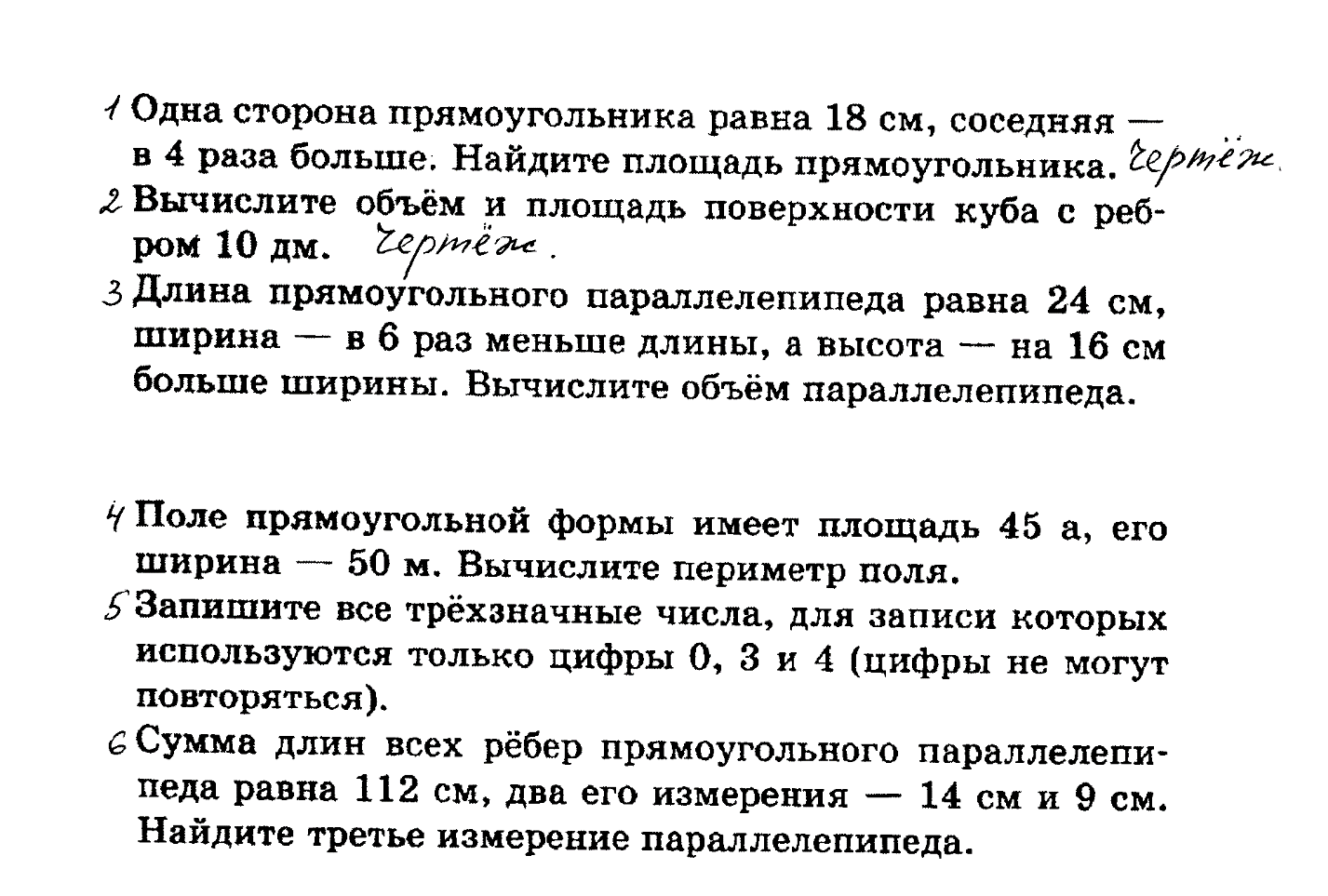 Первое задание выполните 24-25 января.Второе домашнее задание: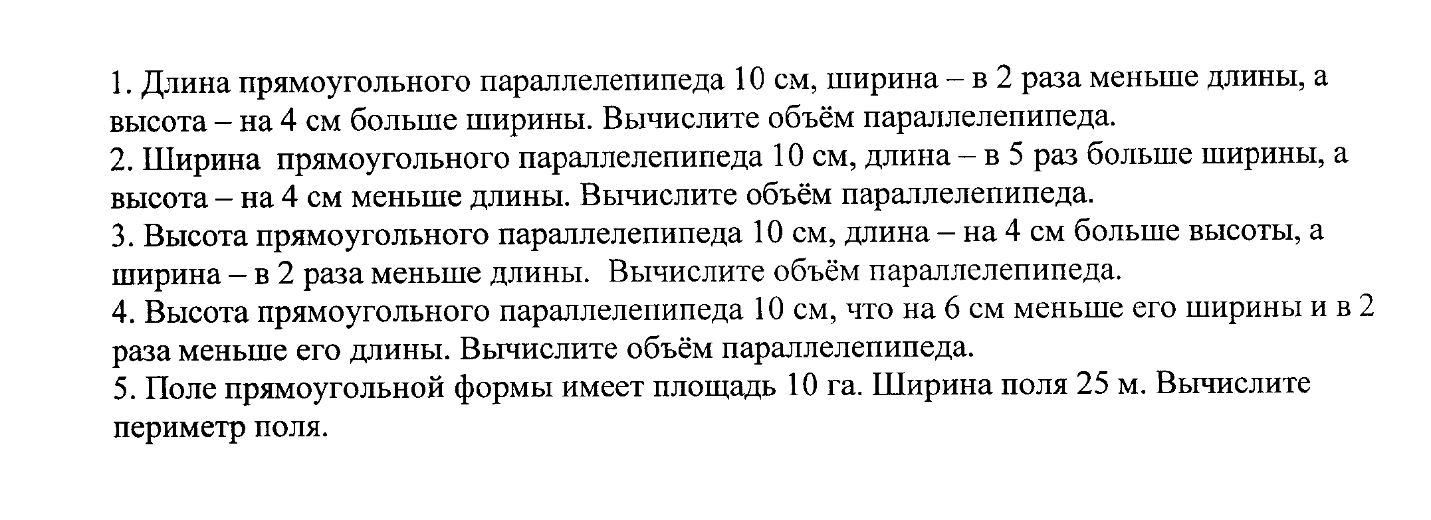 Второе задание выполните 25-26 января. Пришлите не позднее 19 ч 26 января (среда).В четверг 27 января будет дистанционная контрольная работа по правилам со стр 169. § 21-24. Вам в помощь ссылки на РЭШ (Российская электронная школа). Что не получается – можете на РЭШ смотреть. В «Основной части» урока есть видео, рассказывается теория и решение задач. Всего 4-5 минут.https://resh.edu.ru/subject/lesson/7732/start/325583/  Площадь прямоугольника.https://resh.edu.ru/subject/lesson/7731/start/325368/ Прямоугольный параллелепипед.https://resh.edu.ru/subject/lesson/7730/start/272360/ Объём параллелепипеда.Контрольная работа будет выложена в группе ВКонтакте в 11 ч., на работу даётся 45 минут, 5-10 мин – на фотографирование и отправку мне. В 11ч 55 мин все работы должны быть у меня. Писать будете в обычной тетради. Что не понятно, спрашивайте в группе?